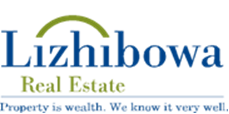 PROPERTY VALUATION MANDATE FORM1. Details of PropertyPhysical Address of Property………………………………………………………………………………………………………..……………………………………………………………………………………………………………………………………………………………………………………………………………………………………………………………………………………Title Deed Description of Property:………..………………………………………………………………………………………………………………………………..………………………………………………………………………………………………………………………………………………………………………………………………………………………………………………………………………………………………………………………………………………………………………………………………………………………………Title Deed Number………….……………………………………………………………………………………………………….2. Details of Ownera. Individually Owned PropertySurname………………………………………….…………		Forenames:……..……………………………………………..National Identity #:.………………………………………………………………………………………………………………………..	Contact Number 1: ………………......…………………………	Contact Number 2: …………….............………………………E-mail Address……………………………………………………….……………………………………………………………………Person/Organisation Requesting the Valuation……………………………………………………………………………………………b. Company Owned PropertyCompany Name: ………………………………….……………………………………………………………………………………….Person/Organisation Requesting the valuation…………………………………………………………………………………………….Valuation Requesting Company  Address.…………………………………..…………………………………………………………….Contact Number 1: ………………......……………………….		Contact Number 2: …………….............………………………Valuation Requesting Company  e-mail Address…………………………………………………………………………….…………….3. Purpose of Valuation(Please tick where applicable)Sale 		Purchase	Rental		Book Value		Insurance	Mortgage	 Taxation	 Signature……………………………………….............		Date…………………………………………………………...           Valuers (Minimum Scale of Fees) (Amendment) Regulations, 2015 (No.1)Detention and Cost RecoveryThe valuation fees exclude the time charge. If the valuation involves extensive travel or detention or the valuer is detained not of his/her own accord during the assignment, a time charge can be applied over and above the recovery of such costs and expenses must be agreed with the client, save where there are explicit guidelines from the Council.Time Charge: Charge out rates/detentionProperty value ranges (per property) US$Property value ranges (per property) US$Base Fee US$Additional Tariff on Top of Base Fee (%)050 000200.00 Fixed 50 001150 000200.00                                                 0.250 150 001500 000450.00                                                 0.125 500 0011 250 000887.50                                                 0.085 1 250 0015 000 0001 525.00                                                 0.040 5 000 00110 000 0003 025.00                                                 0.030 Over 10 000 0004500Plus 0.020% or by negotiation, above the base fee, prior to undertaking the valuationPeriod of Experience as memberFee Rate $ per hourUp to 5 years1006-10 years13511-15 years175Over 15 years225